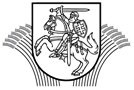 LIETUVOS RESPUBLIKOS ŽEMĖS ŪKIO MINISTRASĮSAKYMASDĖL ŽEMĖS ŪKIO MINISTRO 2020 M. SAUSIO 15 D. ĮSAKYMO NR. 3D-25 „DĖL PARAMOS PARAIŠKŲ PAGAL LIETUVOS ŽUVININKYSTĖS SEKTORIAUS 2014–2020 METŲ VEIKSMŲ PROGRAMOS PRIEMONES PRIĖMIMO 2019 METAIS GRAFIKO PATVIRTINIMO“ PAKEITIMO2020 m. kovo 5 d. Nr. 3D-157Vilnius1. P a k e i č i u Lietuvos Respublikos žemės ūkio ministro 2020 m. sausio 15 d. įsakymą Nr. 3D-25 „Dėl Paramos paraiškų pagal Lietuvos žuvininkystės sektoriaus 2014–2020 metų veiksmų programos priemones priėmimo 2019 metais grafiko patvirtinimo“:1.1. Pakeičiu pavadinimą ir jį išdėstau taip:„ĮSAKYMASDĖL PARAMOS PARAIŠKŲ PAGAL LIETUVOS ŽUVININKYSTĖS SEKTORIAUS 2014–2020 METŲ VEIKSMŲ PROGRAMOS PRIEMONES PRIĖMIMO 2020 METAIS GRAFIKO PATVIRTINIMO“.2. Pakeičiu nurodytu įsakymu patvirtintą Paramos paraiškų pagal Lietuvos žuvininkystės sektoriaus 2014–2020 metų veiksmų programos priemones priėmimo 2020 metais grafiką:2.1. Pakeičiu 12 punktą ir jį išdėstau taip:2.2. Pakeičiu 16 punktą ir jį išdėstau taip:Žemės ūkio ministras							                Andrius Palionis„Eil.Nr.PriemonėParamos paraiškų priėmimo pradžiaParamos paraiškų priėmimo pabaiga12.Produktyvios investicijos į akvakultūrą (Supaprastinta parama)2020 m. balandžio 20 d.2020 m. birželio 19 d.“„Eil.Nr.PriemonėParamos paraiškų priėmimo pradžiaParamos paraiškų priėmimo pabaiga16.Iniciatyvos, kuriomis siekiama sumažinti akvakultūros priklausomybę nuo veterinarinių vaistų2020 m. kovo 16 d.2020 m. gegužės 15 d.“